CURRICULAM VITAE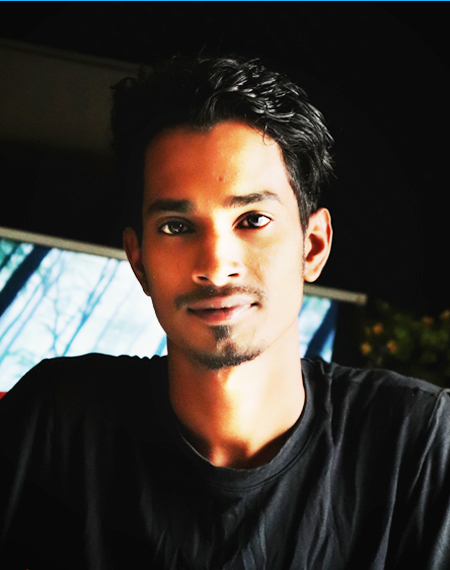 MD. FOZLA RABBIContact: 01309-074493E-mail: fozlarabbi568@gmail.comPersonal information:Name				: Md. Fozla RabbiFather’s  name		: Md. Ashadul IslamMother’s name		: Parul AkterPermanent Address  	: Vill:  Borochala                  P.O: Paragaon-2240				  P.S: Bhaluka,                       Dist: Mymensingh.Present Address		: Vill:  Borochala                  P.O: Paragaon-2240				  P.S: Bhaluka,                       Dist: Mymensingh.Date of birth		: 26 June 1998Nationality			: Bangladeshi (By Birth)Religion			: IslamGender			: Male Marital Status		: Unmarried Height			: 5 Feet 8 Inch Weight			: 53 Kg Blood Group		: B+ NID Number                      : 1030986523Academic  Certificates:  M.S Word, M.S Excel, M.S Power Point, Internet Browsing .Declaration: I do here by declare that the above information is true and correct to the best of my knowledge.						                                         SignatureDate:.....................                                                                   (Md. Fozla Rabbi)Priority: NID Card         Name of Institute ExaminationBoardPointYear S.T Andrews High SchoolSSC(Science)Dhaka3.942015Gov. Bhaluka CollegeHSC(Science)Dhaka3.252017IUBATHoner’s (BSAg)DhakaStudying...2019 Till now..